                   Fiche Inscription Année 2023-2024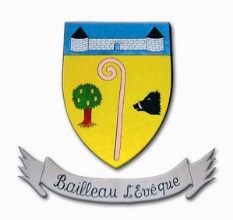                      Ecole, Accueil Périscolaire & Restauration Scolaire Nom-Prénom(s) de l’enfant : 							Date de naissance : 			    Lieu de naissance & Département :                                                                      Sexe : □F   □MAdresse : Scolarité à la rentrée : 	Petite section □    Moyenne section □     Grande section □   Cp □      Ce1 □     Ce2□       Cm1□     Cm2 □Régime alimentaire :  Oui □ Non □                  PAI : Oui □   Non □    si oui, merci de joindre le documentMédecin traitant : (+précisez n° tél)Les responsables légaux*: Nom - Prénom du Responsable légal 1:Adresse si différente :  Portable    	                                     Domicile 				     Professionnel       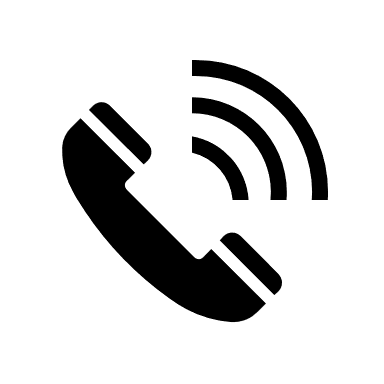                                                                                                                                                          Date de naissance  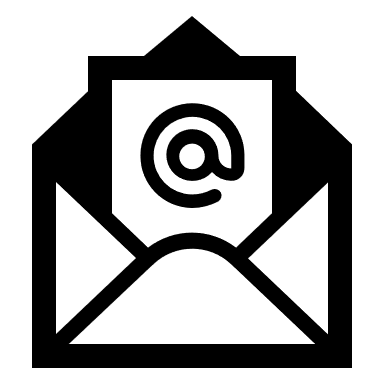 Autorité parentale :  Oui □   Non □                 Profession  Nom – Prénom du Responsable légal 2 : 							 					 Adresse si différente :  Portable 	                  		       Domicile 				     Professionnel                                                                                                                                                              Date de naissance Autorité parentale :   Oui □   Non □                      Profession Autre responsable légal (personne physique ou morale) :Nom-Prénom de la personne référente :Lien avec l’enfant : Organisme (le cas échéant): Autorité parentale :   Oui □   Non □     Adresse:  Portable    			         Domicile 			    	         Professionnel Informations périscolairesHoraires du Périscolaire : Matin 7H15 à 8H20 – Soir 16H30 à 18H45.   Tarif du périscolaire : 2.50€ 	Tarif de la restauration scolaire : 3.70€Personnes autorisées à venir chercher votre enfant (hormis sa maman et son papa) :Date :  										Signature(s)*Responsables légaux : il est important de renseigner le document concernant les 2 responsables légaux pour :La transmission des résultats scolaires (circulaire n°94-149 du 13/04/1994)Les élections des représentants de parents d’élèves : chaque parent est électeur et éligible (note de service n°2004-104 du 25/06/2004)Vous disposez d’un droit d’accès, de modification, de rectification et de suppression des données qui vous concernent. (Art 34 de la loi « informatique et libertés » du 6 janvier 1978) ; pour l’exercer, contactez la mairie.LundiMardiJeudiVendPériscolaire matinOui □ Non □Régulièrement □ Occasionnellement □Périscolaire soirOui □ Non □Régulièrement □ Occasionnellement □Restauration scolaireOui □ Non □Régulièrement □ Occasionnellement □